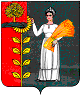 АДМИНИСТРАЦИЯ СЕЛЬСКОГО ПОСЕЛЕНИЯ ДУРОВСКИЙ СЕЛЬСОВЕТ ДОБРИНСКОГО МУНИЦИПАЛЬНОГО РАЙОНА ЛИПЕЦКОЙ ОБЛАСТИ РОССИЙСКОЙ ФЕДЕРАЦИИПОСТАНОВЛЕНИЕ27.12.2017 года                                         с. Дурово                                                                       № 92О внесении изменений в план реализации муниципальной программы сельского поселения Дуровский сельсовет «Устойчивое развитие территориисельского поселения Дуровский сельсовет на 2014-2020 годы» на 2017 годВ соответствии с решением Совета депутатов сельского поселения от 16.04.2009 года № 104-рс «О Стратегии социально-экономического развития территории сельского поселения Дуровский сельсовет Добринского муниципального района до 2020 года» с изменениями от 03.04.2012 года № 88-рс, постановлением администрации сельского поселения от 12.09.2013 года № 50 «Об утверждении порядка разработки, реализации и проведения оценки эффективности муниципальных программ сельского поселения Дуровский сельсовет Добринского муниципального района Липецкой области Российской Федерации» администрация сельского поселения Дуровский сельсоветПОСТАНОВЛЯЕТ:1. Внести изменения в план реализации муниципальной  программы «Устойчивое развитие территории сельского поселения Дуровский  сельсовет Добринского муниципального района Липецкой области на 2014-2020 годы»  на 2017 год (утвержден постановлением от 28.12.2016 года № 144, с изменениями от 13.02.2017 года № 11, от 17.05.2017 года № 41, от 20.06.2017 года № 63, от 07.12.2017 года № 88) (приложение).2. Настоящее постановление вступает в силу со дня его официального обнародования.3. Контроль за исполнением настоящего постановления оставляю за собой.Глава администрации сельского поселения Дуровский сельсовет                                                                                         С.В. ХодяковПриложение 1к постановлению администрации сельского поселения Дуровский сельсовет Добринского муниципального района Липецкой области  Российской Федерации« О плане реализации  муниципальнойпрограммы «Устойчивое развитие  территориисельского поселения Дуровский сельсоветна 2014-2020 годы» на 2017 год              от 27.12. 2017 года № 92План реализации муниципальной программы«Устойчивое развитие территории сельского поселения Дуровский сельсовет Добринского муниципального района Липецкой области на 2014-2020 годы» на 2017год№ п/пНаименование подпрограммы, основных мероприятий, мероприятий1Срок начала реализации1Срок окончания реализацииКод бюджетной классификации (ГРБС, РзПр, ЦСР)2Объем ресурсного обеспечения за счет средств местного бюджета (тыс. руб.)1234561Подпрограмма 1                    Обеспечение  населения качественной, развитой инфраструктурой и повышение уровня благоустройства территории сельского поселения Дуровский сельсовет01.01.201731.12.2017Х215,9Основное мероприятие 3подпрограммы 1                    Текущие расходы на содержание, реконструкцию и поддержание в рабочем состоянии системы уличного освещения сельского поселения01.01.201731.12.2017Х140,33.1 Расходы на уличное освещение01.01.201731.12.201790605030110320010244223140,3Основное мероприятие 4 подпрограммы 1                                Прочие мероприятия по благоустройству  сельского поселения- содержание улиц сельского поселения- приобретение оборудования для благоустройства сельского поселения- штраф за нарушение санитарного законодательства01.01.201731.12.2017                      Х90605030110499999244225906050301104999992443409060503011049999924429075,657,08,610,02Подпрограмма 2                        Развитие социальной сферы  на территории сельского поселения Дуровский  сельсовет01.01.201731.12.2017Х1417,7Основное мероприятие 1 подпрограммы 2                        Создание условий и проведение мероприятий,  направленных на развитие  культуры сельского поселения01.01.201731.12.2017Х1280,71. Заработная плата01.01.201731.12.201790600000000000000111211633,82. Начисления на выплаты по оплате труда01.01.201731.12.201790600000000000000111213185,23. Услуги связи01.01.201731.12.2017906000000000000002442215,74. Коммунальные услуги01.01.201731.12.201790600000000000000244223128,85. Услуги по содержанию имущества01.01.201731.12.201790600000000000000244225261,75.1.Тех обслуживание пожарной сигнализации в ДК д. Сошки-Кривки, в ДК д.Заря01.01.201731.12.2017906000000000000002442255.2. Зарплата уборщицам ДК  7500*12мес=90000+27,1%01.01.201731.12.201790600000000000000244225101,95.3. Зарплата операторам ДК  7500*6мес .х 3=135000+27,1%01.01.201731.12.201790600000000000000244225159,85.4.  Ремонт принтера и заправка картриджей01.01.201731.12.2017906000000000000002442255.5.Косметический ремонт ремонт ДК01.01.201731.12.2017906000000000000002442256. Прочие работы услуги01.01.201731.12.20179060000000000000024422647,461. Обновление программы Смета Смарт01.01.201731.12.2017906000000000000002442266.2. Подписное издание01.01.201731.12.2017906000000000000002442266.3. Изготовление ЭЦП01.01.201731.12.2017906000000000000002442266.4.Техподдержка и консультации ПО01.01.201731.12.2017 9060000000000000024422643,06.5. Обновление ПП СбИС01.01.201731.12.2017 906000000000000002442264,47. Прочие расходы01.01.201731.12.2017 9060000000000000080029018,17.1.Налог на имущество01.01.201731.12.20179060000000000000085129015,17.2.Налог по экологии01.01.201731.12.2017906000000000000008532903,08. Увеличение стоимости материальных запасов01.01.201731.12.2017906000000000000002443408.1. Канцтовары и хозяйственные товары01.01.201731.12.2017906000000000000002443408.2. Стройматериалы01.01.201731.12.201790600000000000000244340Основное мероприятие 2 подпрограммы 2                        Создание условий и проведение мероприятий,  направленных на развитие  физической культуры м массового спорта на территории сельского поселения 2.1 Расходы на приобретение спортивного инвентаря и проведение спортивных мероприятий 01.01.201701.01.201731.12.201731.12.2017Х90611020120220050244310137,0137,03Подпрограмма 3                   Обеспечение безопасности  человека и природной среды на территории  сельского поселения  Дуровский сельсовет01.01.201731.12.2017Х0Основное мероприятие 1  подпрограммы 3Обеспечение первичных мер пожарной безопасности01.01.201731.12.2017Х01.1 Проведение мероприятий по обеспечению пожарной безопасности в сельском поселении01.01.201731.12.20179060314013012004024434004Подпрограмма 4              Обеспечение реализации муниципальной политики на территории сельского поселения Дуровский сельсовет01.01.201731.12.2017Х39,5Основное мероприятие 2 подпрограммы 4Приобретение услуг по сопровождению сетевого программного обеспечения по электронному ведению похозяйственного учета01.01.201731.12.2017Х6,02.1 Расходы на приобретение программного обеспечения01.01.201731.12.2017Х6,0Основное мероприятие 3  подпрограммы 4                     Ежегодные членские взносы в Ассоциацию «Совета муниципальных образований»01.01.201731.12.2017Х2,03.1 Расходы на оплату членских взносов01.01.201731.12.2017906011301402200808532902,0Основное мероприятие 4 подпрограммы 4                     Прочие мероприятия01.01.201731.12.2017Х12,54.1 Расходы на создание (передачу) производственно-нормативной документации по охране окружающей природной среды01.02.201731.12.2017906011301404202802442263,54.4. Реализация направления расходов основного мероприятия «прочие мероприятия по обеспечению реализации муниципальной политики на территории сельского поселения»01.02.201731.12.2017906011301404999992442269,0Основное мероприятие 8  подпрограммы 4                     Пенсионное обеспечение муниципальным служащим поселения20.06.201731.12.2017Х19,08.1 Доплата к пенсиям муниципальным служащим поселения20.06.201731.12.20179061001014089999931226319,0